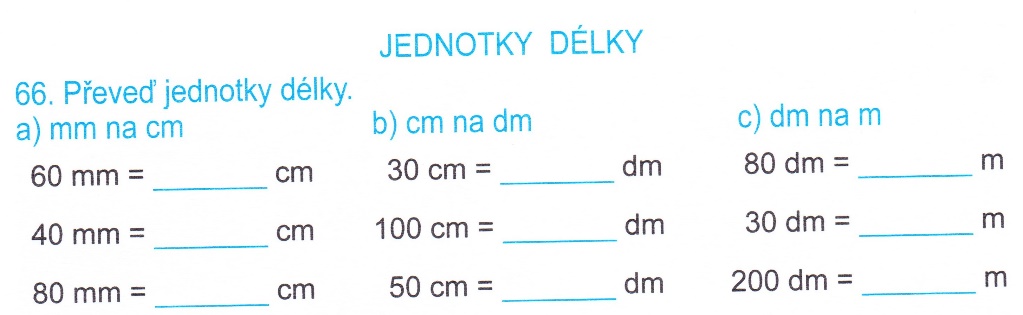 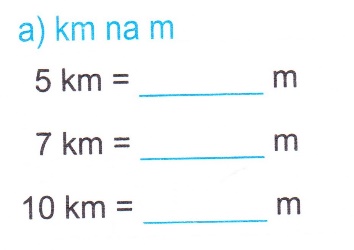                                                   JEDNOTKY HMOTNOSTI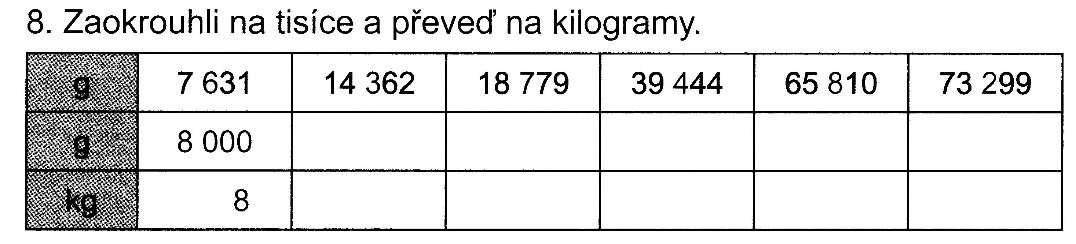 